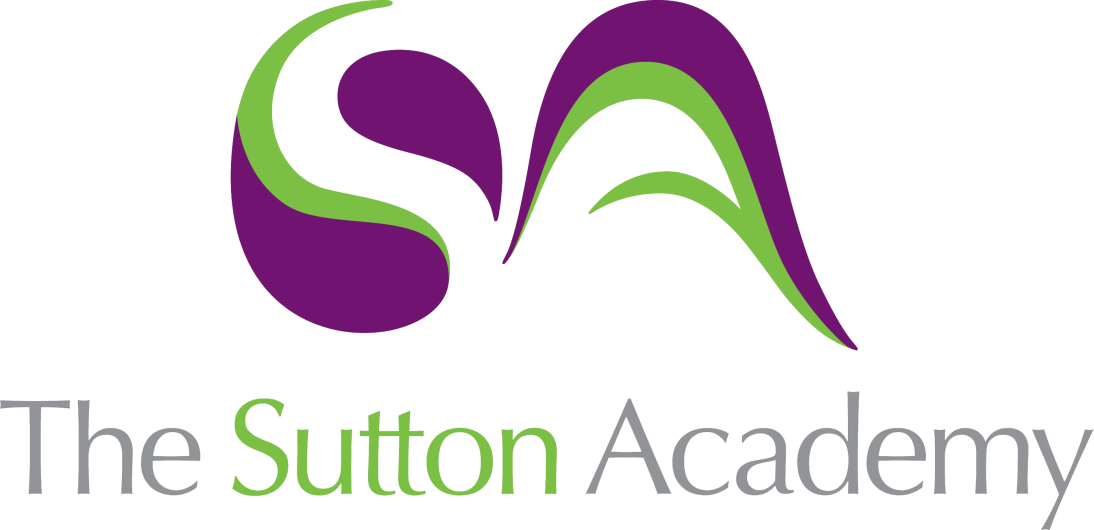 Knowledge Rich Curriculum Plan Year 8 - Topic 2: Web Authoring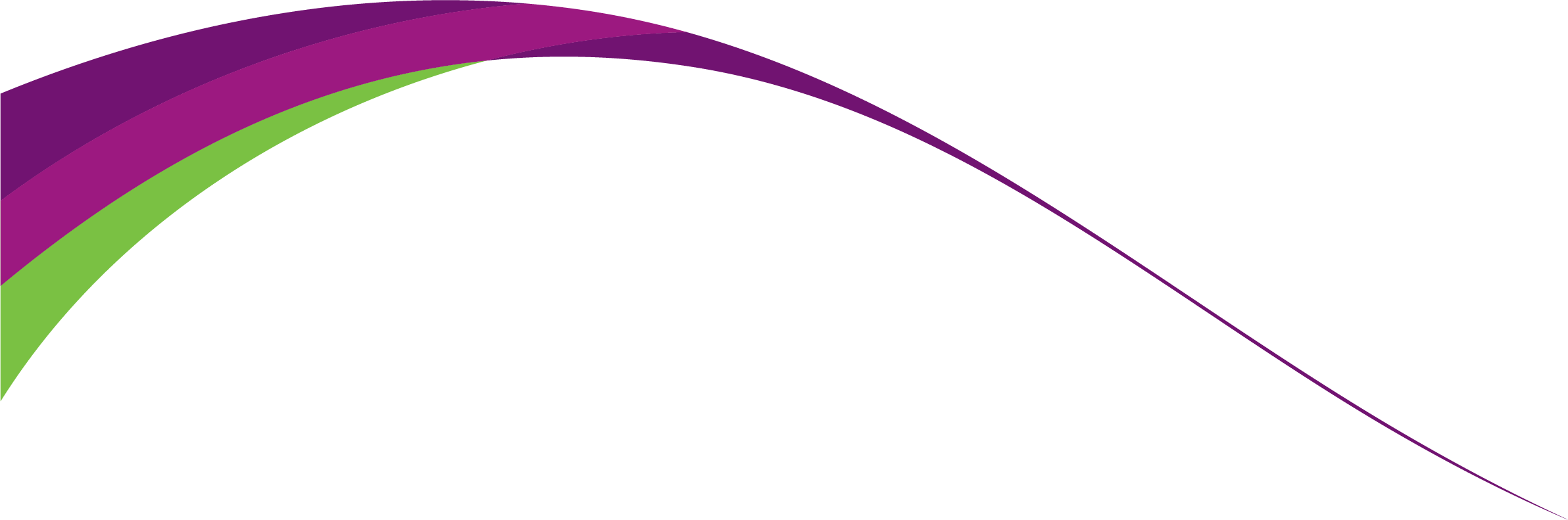 Lesson/Learning Sequence Intended Knowledge:Students will know that… Students will know how to…Tiered Vocabulary Prior Knowledge:In order to know this… Students need to already know that…Assessment Lesson 1: Reviewing a websiteThat a purpose is the reason why the website has been created. That a target audience is who the website is aimed at and is split up in to age range, gender and interests.That there are a range of different features on a website which make it effective such as: images, text, video, animation, navigation and colours.Target audience Purpose Animation EffectNavigation House style Copy right Asset Interactivity That organisations have their own websites to advertise, sell and provide information.What makes a good website and what makes a bad website.QuestioningWorksheetLesson 2: Collecting Assets for the WebsiteAn asset is a part that makes up the website such as images/text/video.That a primary asset is one they have created and a secondary asset is one collected from somewhere else such as the internet. The importance of stating the source of an image because of Copyright Law.SourcePrimarySecondaryLegislationInformation Target audienceAssetCopyrightDownloadLegislationAbout file management and how to create folders and sub-folders.That a good quality image should not be obscured, pixelated or out of focus.A source is where something has come from.QuestioningWorksheetLesson 3: Creating the Website TemplateThe importance of using a template to keep all the web pages consistent and professional.What should be included on a template such as background, fonts and colours and navigation buttons.That navigation buttons are used to access all the different pages in the website. ConsistentProfessionalColourtableTemplateHyperlinkGraphicsHouse styleNavigationThat their buttons are graphics which are made up of shapes, text and colours.That a hyperlink is something you can click on to take you to another web page.Questioning Retrieval TaskWorksheetLesson 4: Including Images and TextHow to structure the text and images on a web page by using a table as a template.That the dimensions and sizing of an image can be changed by altering the width and height pixels.The importance of including information and persuasive language to encourage viewers to this destination.InformationPersuasive LanguageStructureLayoutInsertinformationFontPixelsDimensionsMergeAssetHouse styleHow to insert an image on to a web page as they have already inserted a banner and buttons as images.That merge cells is where you combine more than one cell together to make a larger cell/area.QuestioningWorksheetLesson 5: AssessmentStudents will know how to answer the end of unit assessment using their prior knowledge.Students will know how to improve on their work from previous lessons in the unit.Students will need to use all of the vocabulary from the previous lessons.Students need to know all of the intended knowledge from the previous lessons in the unit.End of Unit Assessment